



Integrovaná střední škola hotelového provozu, obchodu a služeb Příbram,
Gen. R. Tesaříka 114, 26100 Příbram 1, IČO: 00508268, e-mail: iss@pbbm.czn.cz
tel.: 318 623 742, fax: 318 626 007, ww.iss.pb.cz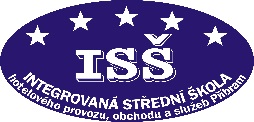 POSUDEK OPONENTA MATURITNÍ PRÁCEJméno žáka: ………………………………….Téma: …………………………………………V Příbrami dne: ……………….                            ….....................................
                                                                                   oponent maturitní práce



Integrovaná střední škola hotelového provozu, obchodu a služeb Příbram,
Gen. R. Tesaříka 114, 26100 Příbram 1, IČO: 00508268, e-mail: iss@pbbm.czn.cz
tel.: 318 623 742, fax: 318 626 007, ww.iss.pb.czPOSUDEK VEDOUCÍHO MATURITNÍ PRÁCEJméno žáka: ………………………………….Téma: …………………………………………V Příbrami dne: ……………….                                ….....................................
                                                                                      vedoucí maturitní práce



Integrovaná střední škola hotelového provozu, obchodu a služeb Příbram,
Gen. R. Tesaříka 114, 26100 Příbram 1, IČO: 00508268, e-mail: iss@pbbm.czn.cz
tel.: 318 623 742, fax: 318 626 007, ww.iss.pb.czPOSUDEK MATURITNÍ PRÁCE - PREZENTACEJméno žáka: ………………………………….Téma: …………………………………………V Příbrami dne: ……………….       ….....................................	   	…………………………..
                                                              vedoucí maturitní práce                   oponent maturitní práceIntegrovaná střední škola hotelového provozu, obchodu a služeb Příbram,
Gen. R. Tesaříka 114, 26100 Příbram 1, IČO: 00508268, e-mail: iss@pbbm.czn.cz
tel.: 318 623 742, fax: 318 626 007, ww.iss.pb.czVÝSLEDNÉ HODNOCENÍ MATURITNÍ PRÁCEV Příbrami dne: ……………….            ….......................................		……………………….
                                                                   vedoucí maturitní práce   	           oponent maturitní práceKritéria hodnocení maturitní práceKritéria hodnocení maturitní prácepočet bodůpočet bodůKritéria hodnocení maturitní práceKritéria hodnocení maturitní prácemožnýchpřidělenýchFormální úpravapravopisná bezchybnost0 - 3Formální úpravajazyk a styl práce0 - 3Formální úpravaformátování  - dle pokynů pro zpracování MP0 - 6Dodržení předepsaného rozsahuDodržení předepsaného rozsahu0 - 2Dodržení předepsaného tématuDodržení předepsaného tématu0 - 2Práce s parametry odborné literatury, správnost citacíPráce s parametry odborné literatury, správnost citací0 - 3Připravenost práce ke skutečné realizaci (využitelnost v praxi)Připravenost práce ke skutečné realizaci (využitelnost v praxi)0 - 13CelkemCelkem32Hodnocení na základě získaných bodůHodnocení na základě získaných bodůpočet získaných bodůznámka32 – 29 výborný28 - 25chvalitebný24 - 21dobrý20 – 18dostatečný17- méněnedostatečnýVýsledná známkaVyjádření oponenta a otázky k obhajobě:Kritéria hodnocení maturitní práceKritéria hodnocení maturitní prácepočet bodůpočet bodůKritéria hodnocení maturitní práceKritéria hodnocení maturitní prácemožnýchpřidělenýchFormální úpravapravopisná bezchybnost0 - 3Formální úpravajazyk a styl práce0 - 3Formální úpravaformátování - dle pokynů pro zpracování MP0 - 6Dodržení předepsaného rozsahuDodržení předepsaného rozsahu0 - 2Dodržení předepsaného tématuDodržení předepsaného tématu0 - 2Práce s parametry odborné literatury, správnost citacíPráce s parametry odborné literatury, správnost citací0 - 3Připravenost práce ke skutečné realizaci (využitelnost v praxi)Připravenost práce ke skutečné realizaci (využitelnost v praxi)0 - 13Vlastní přínos žáka pro zadané témaVlastní přínos žáka pro zadané téma0 - 6CelkemCelkem38Hodnocení na základě získaných bodůHodnocení na základě získaných bodůpočet získaných bodůznámka38 – 34  výborný33 – 29 chvalitebný28 – 24 dobrý23 – 20   dostatečný19 – méně nedostatečnýVýsledná známkaVyjádření vedoucího práce a otázky k obhajobě:Kritéria hodnocení prezentace maturitní práceKritéria hodnocení prezentace maturitní prácepočet bodůpočet bodůKritéria hodnocení prezentace maturitní práceKritéria hodnocení prezentace maturitní prácemožnýchpřidělenýchÚroveň prezentace Úroveň prezentace Úroveň prezentace Úroveň prezentace Dodržení náležitostí prezentace – dle pokynů pro zpracování prezentací (rozsah, struktura, počet slajdů, velikost písma apod.)Dodržení náležitostí prezentace – dle pokynů pro zpracování prezentací (rozsah, struktura, počet slajdů, velikost písma apod.)0 - 6Pravopisná bezchybnostPravopisná bezchybnost0 - 2Tvůrčí přístup – grafika, originalita, kreativitaTvůrčí přístup – grafika, originalita, kreativita0 - 5Uvedení zdrojůUvedení zdrojů0 - 2Projev žáka Projev žáka Projev žáka Projev žáka Neverbální projev (postoj, gestikulace, oční kontakt)Neverbální projev (postoj, gestikulace, oční kontakt)0 - 4Verbální projevSpisovnost projevu 0 - 4Verbální projevHlasitost, tempo, plynulost0 - 4Verbální projevPrezentace bez použití podpůrných materiálů0 - 3Odpovědi žáka na otázky komise Odpovědi žáka na otázky komise Odpovědi žáka na otázky komise Odpovědi žáka na otázky komise Žák reaguje a odpovídá věcně správně, argumentuje a obhajuje si své stanoviskoŽák reaguje a odpovídá věcně správně, argumentuje a obhajuje si své stanovisko0 - 6Přístup žáka ke konzultacímPřístup žáka ke konzultacím0 - 5CelkemCelkem41Hodnocení na základě získaných bodůHodnocení na základě získaných bodůpočet získaných bodůznámka41 – 36výborný35 – 31chvalitebný30 – 27dobrý27 – 22dostatečný21 – méně nedostatečnýVýsledná známkaHodnocení maturitní práce - vedoucíHodnocení maturitní práce -  oponentHodnocení obhajoby maturitní práce  - vedoucí a oponentVýsledná známka z maturitní práce (průměr ze tří známek)